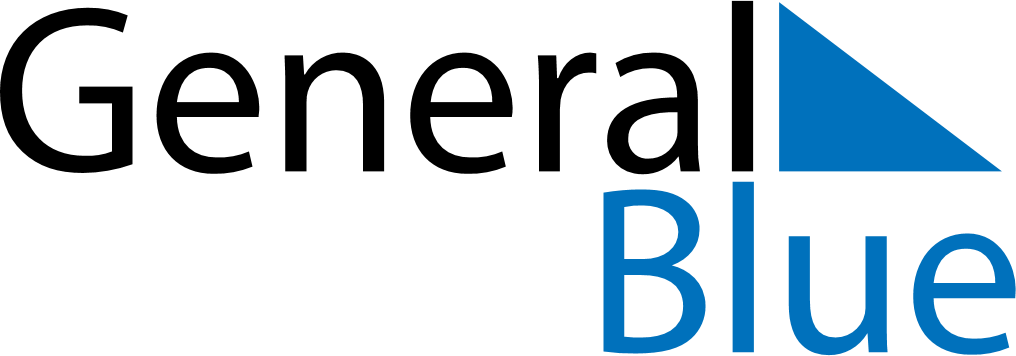 September 2030September 2030September 2030BoliviaBoliviaMondayTuesdayWednesdayThursdayFridaySaturdaySunday12345678910111213141516171819202122Student’s Day2324252627282930